Přihláškapřihlašuje: 	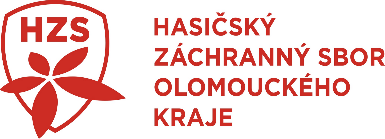 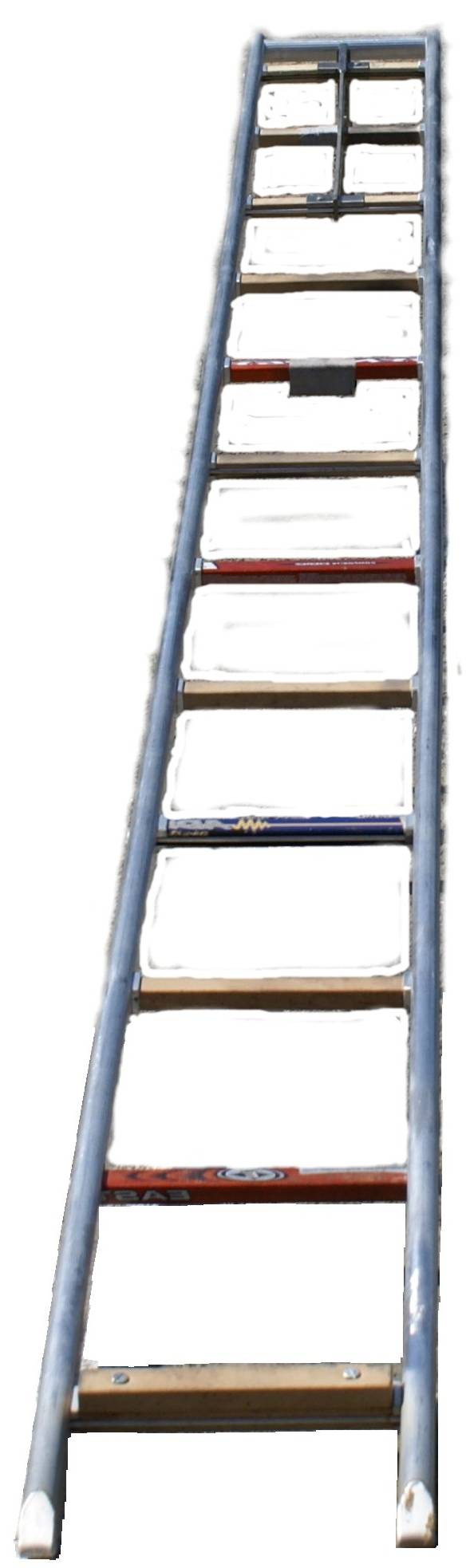 družstvo: 		jednotlivce - počet: 	na soutěž:		místo a datum konání:  Hranice, 21. 6. 2018 kontakt na vedoucího (zástupce) družstva: telefon: +420……………….                                                                            email:……………………...Přihlašovatel stvrzuje, že výše uvedení soutěžící splňují zdravotní způsobilost a ostatní podmínky stanovené v pravidlech požárního sportu a propozicích soutěže.Vedoucí družstva: 		Trenér družstva:	 	                  Příjmení a jméno		                    Příjmení a jménoV……………………………dne…………………	……………………………….	Razítko a podpis přihlašovatele                                                                                  telefonní kontakt:soutěžícípříjmení a jménodatum narozenínej.dosažený čas 17/18   výstup na věžnej.dosažený čas 17/18        překážek123456789